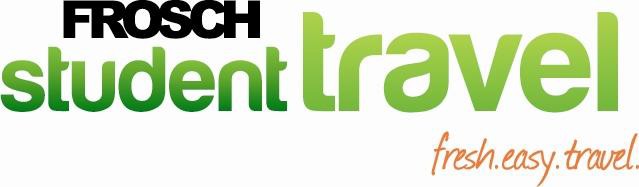 FROSCH Student Travel thanks you for choosing us for your travel needs, and we trust this trip will be a memorable one. As you were advised, International Experience Canada you are purchasing is a pre-paid arrangement’s therefore, in order to process and expedite the issuance of your document; we need the information as detailed below. We also require your signature as acknowledgement and acceptance of the charge and of the cancellation/change penalties and service fees applicable that have been discussed with you. Should the cardholder’s name be other than that of the traveler, please indicate the relationship.I,__________________________________________ hereby acknowledge and authorize FROSCH to charge the amount of $(USD)______________________________ to the credit card listed below for service to be issued .I am aware of the applicable restrictions and/or penalties as shown on the application form and terms and conditions of International Experience CanadaVISA _______ MASTERCARD _______ DISCOVER ______ AMER. EXPRESS _______ OTHER ______Card Number______________________________Exp_____________Security Code______Name (as it appears on credit card, please print)_____________________________________CARDHOLDER’S SIGNATURE:_______________________________________________Cardholder’s Billing Address___________________________________________________City:_________________________ State:_______________________ ZipCode:__________Home Tel:_______________ Business Tel:________________ Mobile:________________